แจ้งพื้นที่ ตรวจสอบความถูกต้องคำสั่งDHSปี60๑.ตรวจสอบชื่อสกุล๒. กำหนด   ประธาน  รองประธาน กรรมการ  เลขานุการ ของแต่ละตำบลตรวจสอบและแก้ไข เสร็จ กรุณาส่งกลับ มา ที่  คุณจุฑามาศ เดชขันธ์   locker จุฑามาศ                              ขอบคุณค่ะ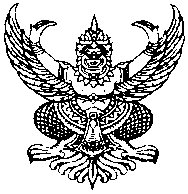      คำสั่ง อำเภอ นาหว้าที่        /  ๒๕๖๐เรื่อง แต่งตั้งคณะกรรมการบริหารจัดการเครือข่ายสุขภาพระดับตำบล (Sub-district Health System : SDHS)อำเภอนาหว้า  จังหวัดนครพนม  ประจำปี ๒๕๖๐...........................................................................เนื่องในปัจจุบัน ระบบการแพทย์ไทยได้เจริญก้าวหน้าไปพร้อมๆกับระบบเศรษฐกิจและสังคม  ส่งผลให้ การประกอบอาชีพ พฤติกรรมการดำรงชีวิต การเลี้ยงดูบุตรหลาน และพฤติกรรมการดูแลทางด้านสุขภาพเปลี่ยนแปลงไป  และการดูแลสุขภาพประชาชนนั้น  จำเป็นต้องมีความร่วมมือกันในหลายระดับ ต้องมีเครือข่ายในการจัดการสุขภาพที่เข้มแข็งและมีพลังในการขับเคลื่อนการสร้างสุขภาวะ ที่พร้อมจะรับมือกับการเปลี่ยนแปลงต่างๆที่เกิดขึ้น ดังนั้นในการดูแลประชาชนในระดับพื้นที่ จึงมีความจำเป็นอย่างยิ่งจะต้องมีการวางกรอบแนวคิดในการทำงาน ประสานงาน กระจายทรัพยากร งบประมาณ วัสดุอุปกรณ์ต่างๆ รวมถึงสนับสนุนวิชาการ การจัดการ และใช้ประโยชน์ระบบข้อมูลร่วมกันระหว่างหน่วยงานภาครัฐ ตัวแทนชุมชน และองค์กรเอกชน  เพื่อให้แก้ไขปัญหาสอดคล้องกับสถานการณ์ในพื้นที่พื้นที่  จึงแต่งตั้งบุคคลรายนามและตำแหน่งดังต่อไปนี้ เป็นคณะกรรมการบริหารจัดการเครือข่ายสุขภาพระดับตำบล  อำเภอนาหว้า  จังหวัดนครพนม  ประจำปี ๒๕๖๐  ตำบลนาหว้า  ตำบลนางัวตำบลนาคูณใหญ่ตำบลท่าเรือ	ตำบลบ้านเสียว	ตำบลเหล่าพัฒนา        	มีหน้าที่๑.วางแผน กำหนดทิศทางนโยบายในการจัดบริการสุขภาพและแก้ไขปัญหาสุขภาพของประชาชนในพื้นที่รับผิดชอบ อย่างมีส่วนร่วมทุกภาคส่วน  สอดคล้องกับนโยบายของคณะกรรมการพัฒนาสุขภาพระดับอำเภอ๒.ประสานความร่วมมือสร้างความเป็นเอกภาพขององค์กรที่มีส่วนร่วมในการจัดบริการสุขภาพในพื้นที่๓.บริหารจัดการให้มีการจัดการเครือข่ายบริการสุขภาพระดับตำบลให้เป็นไปตามที่ทิศทางนโยบายกำหนด๔.สนับสนุนงบประมาณ วิชาการ วัสดุอุปกรณ์ บุคลากร การจัดการข้อมูลและใช้ประโยชน์ระบบข้อมูลร่วมกันกับองค์กรภาคีเครือข่าย เพื่อให้ประชาชนได้รับบริการที่มีคุณภาพมาตรฐาน ประชาชนมีความพึงพอใจ และผู้ให้บริการมีความสุขในการทำงานทั้งนี้ตั้งแต่บัดนี้เป็นต้นไป                                สั่ง ณ วันที่      เดือน               พ.ศ.                                                  (นายชลิต  วิเศษศิริ)						           นายอำเภอนาหว้า                                  ๑.นายวีระวะชุมประธาน  อสม.อำเภอนาหว้าประธานกรรมการ๒.นายสิรวิชญ์ไชยโคตรหัวหน้าสำนักปลัด อบต.นาหว้ารองประธาน๓.นางสาวรัมย์ชวัล ศรีไทยหัวหน้าฝ่ายบริการสาธารณสุข ทต.นาหว้ากรรมการ๔.นายเหลี่ยมปาทากำนันตำบลนาหว้ากรรมการนายดำรงเดชวันนาผอ.รร.บ้านนาหว้ากรรมการนายธนูแดงวิเศษผอ.รร.บ้านตาลกรรมการนางพัชรีคำภูเงินผู้ใหญ่บ้าน หมู่ ๔กรรมการนายละเอียดประมูลผู้ใหญ่บ้านหมู่ ๑๐กรรมการนายศรีบาลโกษาแสงผู้ใหญ่บ้านหมู่ ๑๑กรรมการนางรัศมีอ่อนคำแต้ประธาน อสม. หมู่ ๑กรรมการนางทองออนลิภาประธาน อสม. หมู่ ๓กรรมการนายสุพรรณศักดิ์จำปาประธาน อสม. หมู่ ๕กรรมการนางรพีพรวะเศษสร้อยประธาน อสม. หมู่ ๖กรรมการนายวิเชียร  ไชยมงค์ประธาน อสม. หมู่ ๗กรรมการนายทวีศักดิ์ลาสุดประธาน อสม. หมู่ ๘กรรมการนางอิศราภรณ์นางทะราชประธาน อสม. หมู่  ๙กรรมการนางเขียนมูลตรีเสาร์ประธาน อสม. หมู่ ๑๐กรรมการนางธัญญารัตน์ ประกิ่งประธาน อสม. หมู่ ๑๒กรรมการนางหยาดรุ้งประกิ่งประธาน อสม. หมู่ ๑๓กรรมการนางสมปองลาสุดประธาน อสม. หมู่ ๑๕กรรมการนางวารีลิภาประธาน อสม. หมู่ ๑๔กรรมการนางลดาวรรณแก้วมาลาพยาบาลวิชาชีพชำนาญการกรรมการนางปาริชาติพุ่มพาพยาบาลวิชาชีพชำนาญการกรรมการนางสาวเพ็ญจันทร์ดีกิ่งนักวิชาการสาธารณสุขกรรมการนางสาววรรณภาพิทักษ์สัจธรรมแพทย์แผนไทยกรรมการนางสาวอารีรัตน์แพงยอดพยาบาลวิชาชีพชำนาญการกรรมการนางสาววรารัตน์ไชยบินพยาบาลวิชาชีพปฏิบัติการกรรมการและเลขานุการนางสุนิสาเดชโฮมนักวิชาการสาธารณสุขกรรมการและผช.เลขานุการนางรัศมีประกิ่งอสม. หมู่ ๑๓กรรมการและผช.เลขานุการนายอภิชาติไชยมาโยผอ.รพ.สต.นางัวกรรมการนางดาราพรสุวรรณไชยรบผอ.รพ.สต.นาคอยกรรมการนายประสิทธิ์โกษาแสงผอ.รพ.สต.อูนนากรรมการนายมังกรทองอุสาพรหมผอ.กองสาธารณสุข ทต.นาหว้ากรรมการนางสาววนิดาสัพโสนักพัฒนาชุมชนชำนาญการกรรมการนายชนาธิชโกษาแสงผอ.รร.ชุมชนนางัวกรรมการดร.อรวรรณีไชยปัญหาผอ.รร.นาคอยกรรมการนายศิลปประกิ่งผอ.รร.บ้านอูนนากรรมการนางกิ่งทองสอนแสงกำนันตำบลนางัวกรรมการนายวีรวัฒน์ทิธรรมาผู้ใหญ่บ้านสามัคคีหมู่ ๗กรรมการนายอุดรนาโควงค์ผู้ใหญ่บ้านนางัว หมู่ ๘กรรมการนายวารีบุญเปรี้ยวผู้ใหญ่บ้านอูนนา หมู่ ๓กรรมการนางนิกรรูปคำประธาน อสม.พลังใหม่ไทญ้อ หมู่ ๑ นางัวกรรมการนายอุทิศดีแสงประธาน อสม.บ้านอูนนา หมู่ ๑๑กรรมการนายดำเนิน  นาโควงค์ประธาน อสม.บ้านโนนกุงกรรมการนางวัชราภาผาดไทสงสท.เทศบาลนาหว้า เขตนางัวกรรมการนางพิมพิ์พิศาพรหมศิริพยาบาลวิชาชีพชำนาญการกรรมการนายสมบัติ  แสนมาสอบต.เขตนาคอยกรรมการนายปรีชาโกษาแสงสอบต.เขตอูนนากรรมการนายเตียงโกษาแสงผู้แทนประชาชนงาน สปสช.กรรมการนายปริญญากวดวงค์ษาผอ.รพ.สต.นาคูณใหญ่กรรมการนายทนงศักดิ์วะชุมจพ.สาธารณสุขชำนาญงานกรรมการนางเพียงใจต้นน้อยพยาบาลวิชาชีพชำนาญการกรรมการนายชาญชัยแมดมิ่งเหง้านายกองค์การบริหารส่วนตำบลนาคูณใหญ่กรรมการนายสรรค์ชัย  มุงแสนนักพัฒนาชุมชนปฏิบัติการกรรมการนายวิทยาทิพย์ทองผอ.รร.ชุมชนประสานมิตรกรรมการนายวรรณดีโทสวนจิตรผอ.รร.นาคูณน้อยหนองหัวงัวกรรมการนายไสวลำมะสะกำนันตำบลนาคูณใหญ่กรรมการนายเจ๊กธิพุเทนผู้ใหญ่บ้านหมู่ ๒กรรมการนายไฮโคระนามประธาน อสม.ตำบลนาคูณใหญ่กรรมการนางหัสดีทัดสาสอบต.นาคูณใหญ่กรรมการนายอุดมกันพาสอบต.นาคูณใหญ่กรรมการนายไตรวิชตุธิรัตน์ผู้แทนภาคประชาชนงาน สปสช.กรรมการนางพูล  สุวัฒนเสนีย์พยาบาลวิชาชีพชำนาญการกรรมการนายกุลแก้วลาผู้ทรงคุณวุฒิประธานกรรมการนายอานนท์โกษาแสงผอ.รพ.สต.ท่าเรือรองประธานนายวรรณชิตวงษาเนาว์ผู้ทรงคุณวุฒิกรรมการนายประหยัดชัยบินแกนนำชุมชนกรรมการนายราวี  แมดมิ่งเหง้าแกนนำชุมชนกรรมการนายเวาเปาวะนาแกนนำชุมชนกรรมการนายโยธินเอกจักรแก้วแกนนำชุมชนกรรมการนายประยงชัยบินแกนนำชุมชนกรรมการนายเด่น แก้วก่องแกนนำชุมชนกรรมการนายกุลแก้วลาแกนนำชุมชนกรรมการนายขุนทองชาสงวนแกนนำชุมชนกรรมการนายสมบูรณ์แพงษาผู้แทนผู้รับบริการกรรมการนายสำราญมัยวงค์องค์กรเอกชนกรรมการนายปรีดาแก้วมะองค์กรเอกชนกรรมการนายทองแถมบินศรีประธาน อสม หมู่ ๑กรรมการนายนาชัยบินประธาน อสม.หมู่ ๒กรรมการนายท่อนทะทำมังประธาน อสม.หมู่ ๓กรรมการนายมนตรีจตุเทนประธาน อสม.หมู่ ๔กรรมการนางกัญชลิดาก้อนกั้นประธาน อสม.หมู่ ๕กรรมการนายโชคชัยเปาวะนาประธาน อสม.หมู่ ๖กรรมการนายเวียงชับปัญหาประธาน อสม. หมู่ ๗กรรมการนายนำชัยเปาวะนาประธาน อสม.หมู่ ๗กรรมการนายคำลือบินศรีผอ.รร.ราษฎร์สามัคคีกรรมการพระเอกฉันท์จิตโตเจ้าอาวาสวัดศรีโพธิ์ชัยกรรมการนางบุษกรวิเศษสาพยาบาลวิชาชีพชำนาญการกรรมการนางสาวอารีรัตน์แพงยอดพยาบาลวิชาชีพชำนาญการกรรมการนางศรีแพรวันนาพยาบาฃวิชาชีพชำนาญการกรรมการและเลขานุการนางมะลีวรรณอุดมบุญญานุภาพจพ.ทันตสาธารณสุขปฏิบัติงานกรรมการและผช.เลขานุการนายสฤษดิ์ไตรตระการเดชนายกองค์การบริหารส่วนตำบลบ้านเสียวประธานพระอธิการสมบัติอนุตโรเจ้าอาวาสวัดอรุณวนารามกรรมการนายเทิดศักดิ์คำชนะผอ.รร.บ้านโคกสะอาดกรรมการนายปรีชาเดชโฮมผอ.รร.บ้านเสียวกรรมการนายวิสุทธิ์ทองนูกำนันตำบลบ้านเสียวกรรมการนางประครองแม้วจ๋าประธาน อสมงตำบลบ้านเสียวกรรมการนายพินสุวรรณมาโจผู้ใหญ่บ้านบ้านเสียว หมู่ ๓กรรมการนายวันชัยเดชโฮมผู้ใหญ่บ้านโคกสะอาดหมู่ที่ ๙กรรมการนายธีติภูมินาวานันทกุลพยาบาลวิชาชีพชำนาญการกรรมการนางสาววิภาสินีวะเศษสร้อยพยาบาลวิชาชีพชำนาญการกรรมการนางสาวอุไรรัตน์บุญเพ็งพยาบาลวิชาชีพชำนาญการกรรมการนายนวลคะสุดใจผู้ใหญ่บ้านดอนแดง หมู่ ๔กรรมการนายวิทยาปัญญาบุตรผอ.รร.บ้านดอนแดงกรรมการนายธงชัยคำชนะผอ.รร.ดอนเสียวแดงพิทยาคมกรรมการนางบรรเลงวงษาเนาว์ประธาน อสม.หมู่ ๒กรรมการนางมลีลาจันไดผอ.ศูนย์พัฒนาเด็กเล็กบ้านดอนแดงกรรมการนางสมเกียรติสุริยประพันธ์ผอ.รพ.สต.ดอนแดงกรรมการและเลขานุการนางชญาพรต้นศรีผอ.รพ.สต.โคกสะอาดกรรมการและผช.เลขานุการส.ต.อ.การุณย์ทองยิ่งปลัดองค์การบริหารส่วนตำบลเหล่าพัฒนาประธานกรรมการนายสมหวังนามเสาร์กำนันตำบลเหล่าพัฒนารองประธานนางผินพรวาณะวงค์ผอ.รพ.เหล่าพัฒนากรรมการนางสมสมัยบุพศิริพยาบาลวิชาชีพชำนาญการกรรมการนายระมัยตุรินทรผู้ใหญ่บ้านหมู่ที่ ๑๔กรรมการนายศิริศักดิ์บุพศิริอสม.กรรมการนางเพ็ชรอำพรพนาดีสอบต.เหล่าพัฒนากรรมการนางวิเศษพัดเปี้ยมาอสม.กรรมการนายสุรศักดิ์วานะวงค์ครู รร.บ้านดอนปอหนองโองกรรมการนายสังวรบุญม่วงมาอสม.กรรมการนายบุญคงพันธุกางผู้ใหญ่บ้านหมู่ ๘กรรมการนายทิตคำคะสาสอบต.เหล่าพัฒนากรรมการนางวัชราภรณ์โยชนาครู ศพด.บ้านเหล่าพัฒนากรรมการนางชนกานต์คำชนะผอ.รพ.สต.ดอนศาลากรรมการนางสาววิภาสินิวะเศษสร้อยพยาบาลวิชาชีพชำนาญการกรรมการพจอ.ทินณรงค์เรทะนูพยาบาลวิชาชีพชำนาญการกรรมการและเลขานุการ